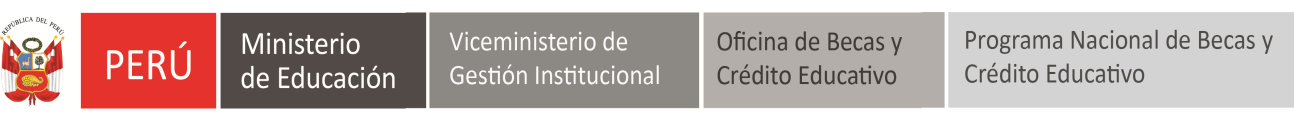 “Año del Buen Servicio al Ciudadano”Guía de PostulaciónAnexo Nº 10Formulario del Examen Físico ExtranjeroBeca de Reciprocidad Perú - China Convocatoria 2017Programa Nacional de Becas y Crédito Educativo del Ministerio de EducaciónOficina de Becas Especiales                                                                                                                    Marzo, 2017ANEXO Nº 10FORMULARIO DEL EXAMEN FÍSICO EXTRANJERONota Utilice Firefox o Internet Explorer (11.0) Paso Nº 1:Ingresar a la página web de la Embajada de la República Popular China en Perú: http://www.embajadachina.org.pe/esp/lqsw/t1393497.htm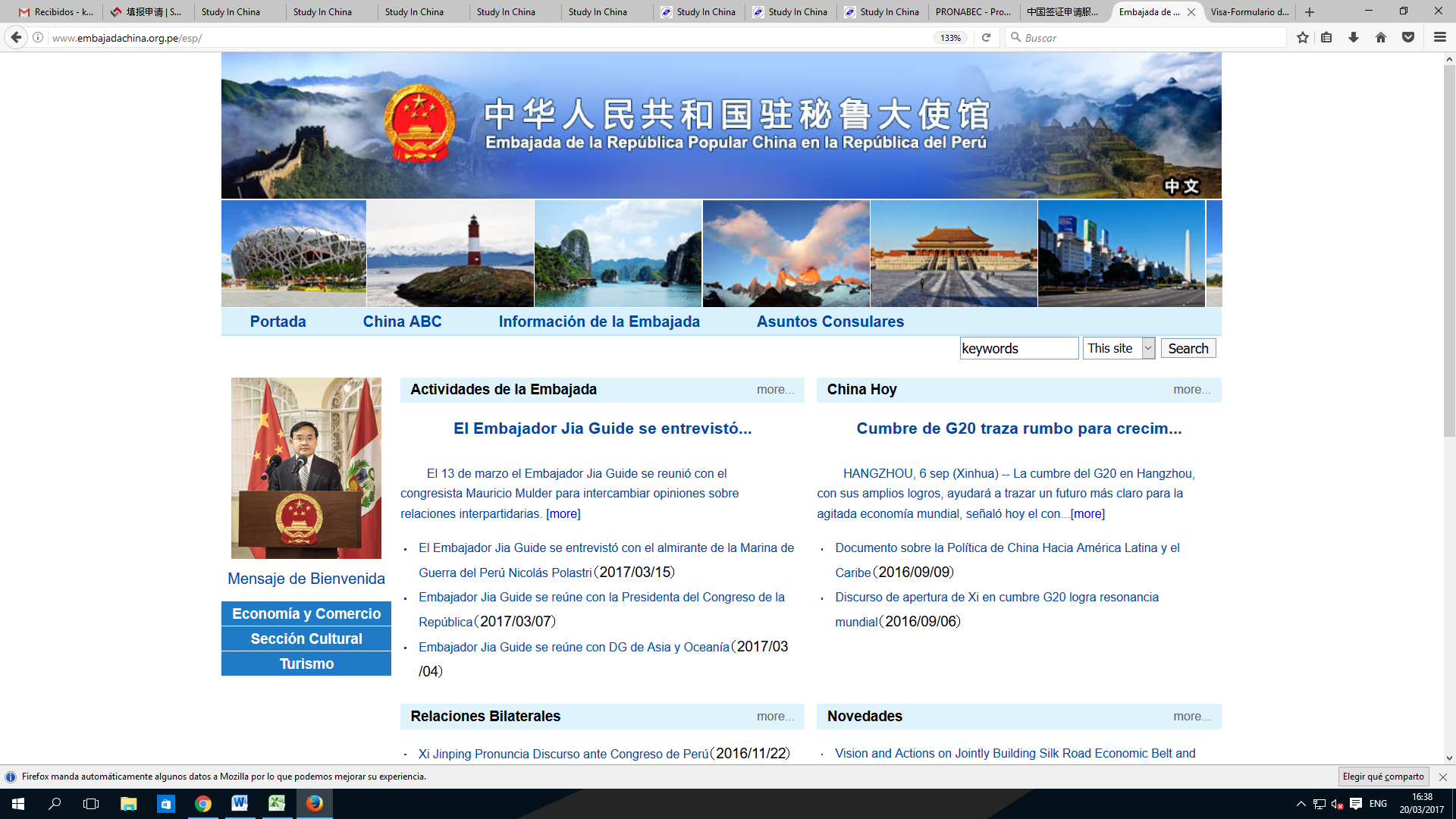 Paso Nº 2:Ir a la opción “ASUNTOS CONSULARES”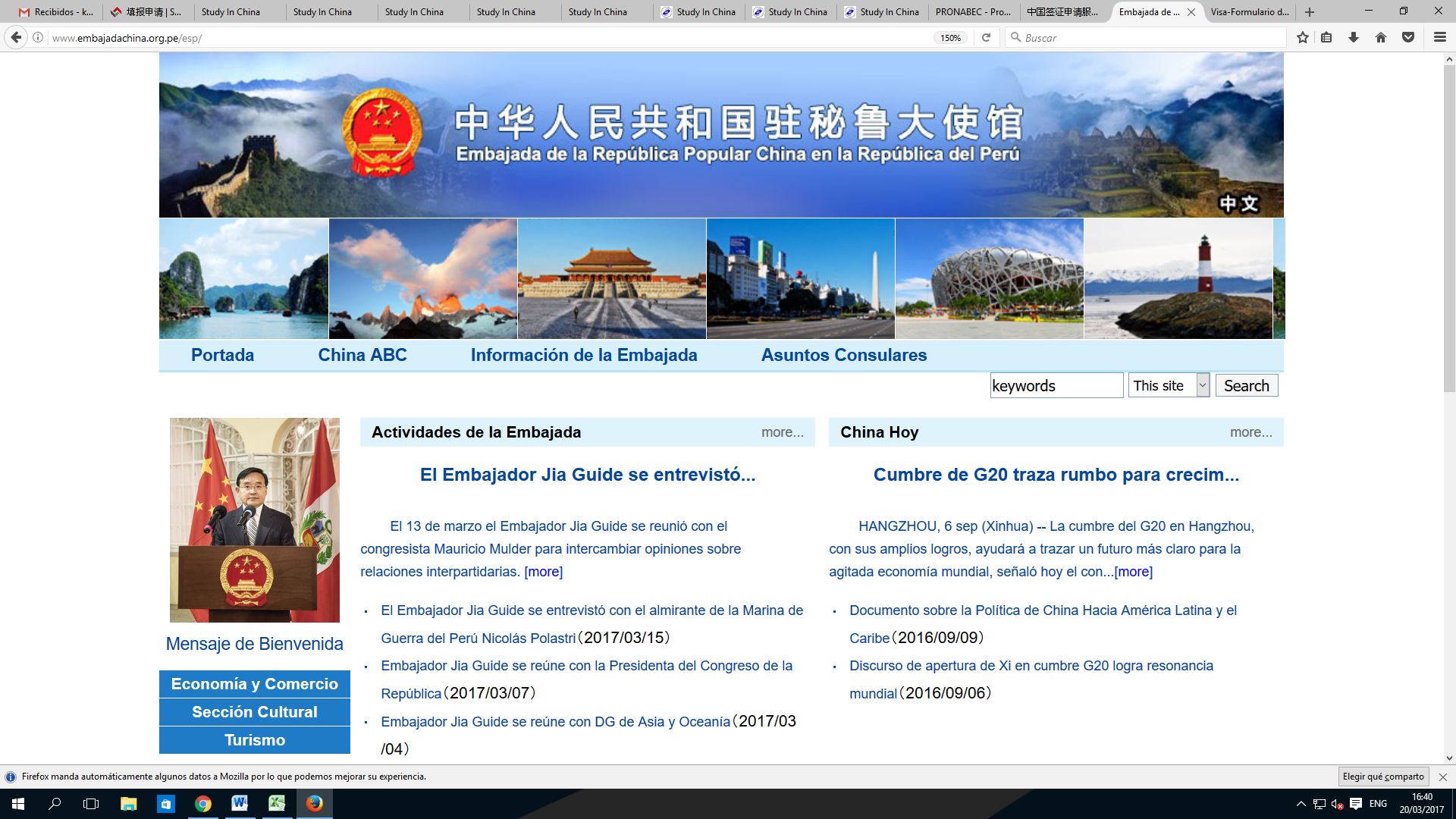 Paso Nº 3:Ir al enlace: Visa-Formulario de Examen Médico para extranjeros (2016/08/31)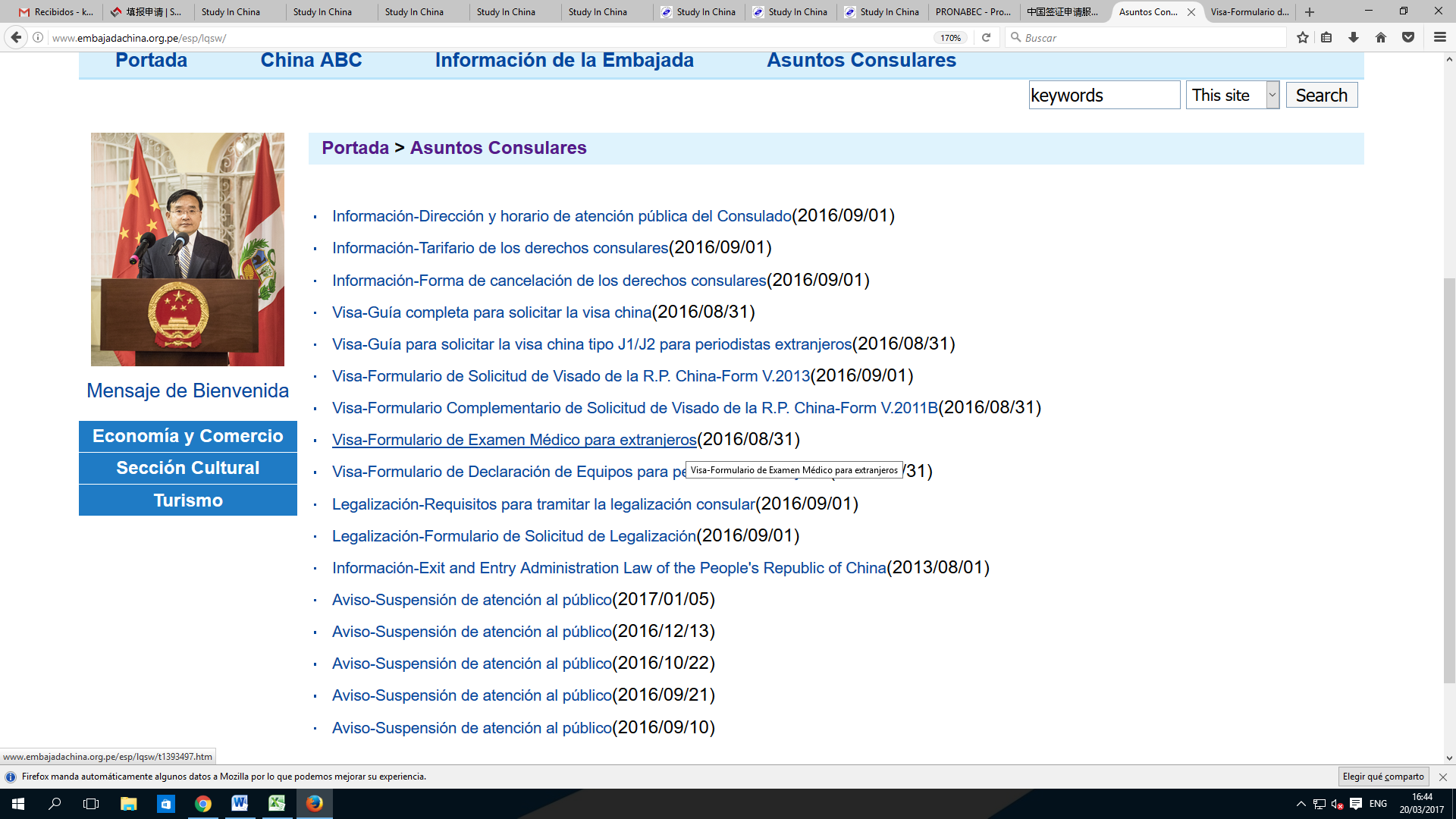 Paso Nº 4:Descargar el formulario del enlace proporcionado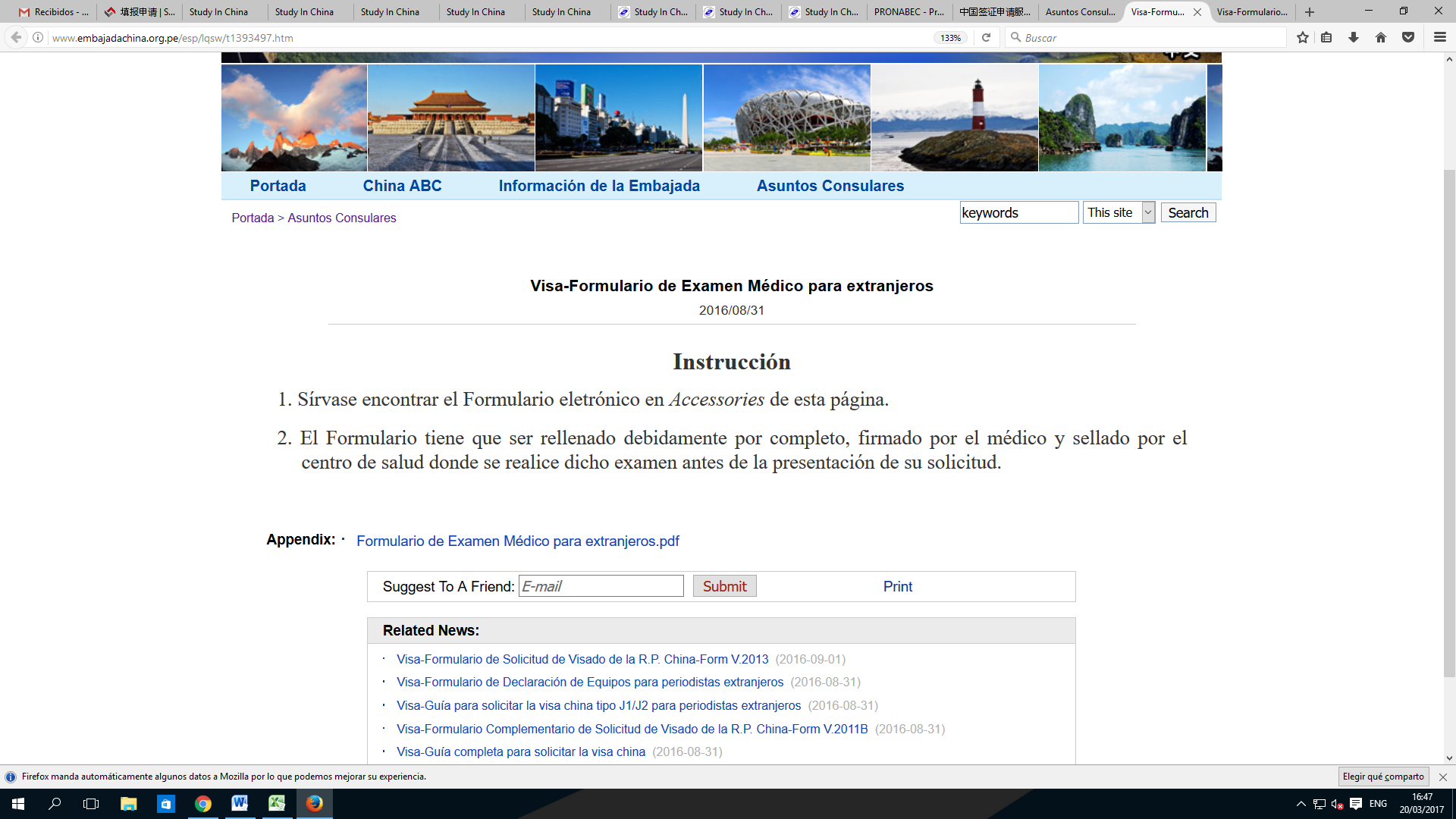 Paso Nº 5:Finalmente, imprimir el formulario para su llenado.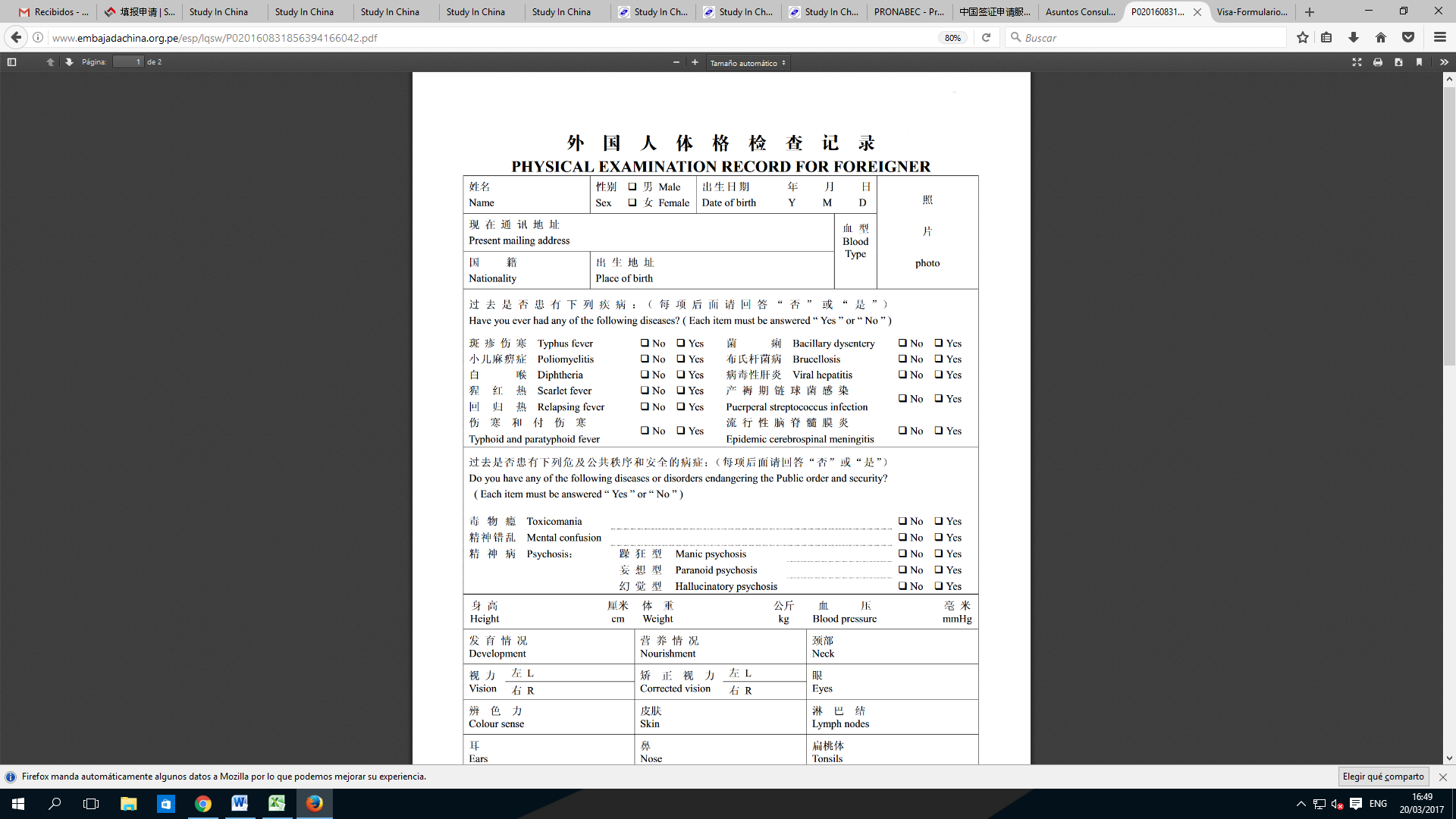 